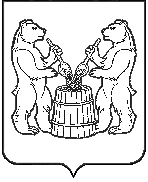 АДМИНИСТРАЦИЯ  МУНИЦИПАЛЬНОГО ОБРАЗОВАНИЯ «УСТЬЯНСКИЙ МУНИЦИПАЛЬНЫЙ РАЙОН»  АРХАНГЕЛЬСКОЙ  ОБЛАСТИПОСТАНОВЛЕНИЕот 31 декабря  2019 года    № 1837р.п. Октябрьский 	В соответствии с Федеральным законом от 21 декабря 1994 г. № 68-ФЗ «О защите населения и территорий от чрезвычайных ситуаций природного и техногенного характера», постановлениями Правительства Российской Федерации от 30 декабря 2003 года № 794 «О единой государственной системе предупреждения и ликвидации чрезвычайных ситуаций», от 19 ноября 2012 № 1179 «О внесении изменений в положение о единой государственной системе предупреждения и ликвидации чрезвычайной ситуации», Приказа МЧС России от 08 июля 2004 года № 329«Об утверждении критериев информации о чрезвычайных ситуациях», статьей 7 областного закона № 85-5-ОЗ от 20 сентября 2005 года «О компетенции органов государственной власти Архангельской области, органов  местного самоуправления муниципальных образований Архангельской области и организаций в области защиты населения и территорий от чрезвычайных ситуаций природного и техногенного характера, гражданской обороны»,  пунктом 2 протокола № 22 от 31 декабря 2019 года заседания комиссии по чрезвычайным ситуациям и обеспечению пожарной безопасности администрации муниципального образования «Устьянский муниципальный район», администрация муниципального образования «Устьянский муниципальный район» ПОСТАНОВЛЯЕТ: 1. Внести изменение в Постановление администрации муниципального образования «Устьянский муниципальный район» от 31 декабря 2019 года № 1829 «О введении режима функционирования повышенная готовность на территории муниципального образования «Устьянский муниципальный район», дополнив пункт 1 подпунктом 1.1., изложив его в следующей редакции: «1.1. В связи с обеспечением на территории муниципальных образований Устьянского района сбора, вывоза твердых коммунальных отходов, образуемых в результате жизнедеятельности ТКО (твердых коммунальных отходов от объектов жилищного фонда и социальной сферы) с 01 января 2020 года по 31.01.2020г.: в соответствии с Федеральным законом от 21 декабря 1994 г. № 68-ФЗ «О защите населения и территорий от чрезвычайных ситуаций природного и техногенного характера», приказом МЧС РФ от 08 июля 2004 г. № 329 «Об утверждении критериев информации о чрезвычайных ситуациях»; постановлениями Правительства Российской Федерации от 30 декабря 2003 года № 794 «О единой государственной системе предупреждения и ликвидации чрезвычайных ситуаций»; областным законом от 20 сентября 2005 года № 85-5-ОЗ «О компетенции органов государственной власти Архангельской области, органов местного самоуправления и организаций в области защиты населения и территорий от чрезвычайных ситуаций природного и техногенного характера»  определить  с 01 января  2020 года по 31 января  2020 года на территории муниципального образования «Устьянский муниципальный район»  площадку временного накопления твердых бытовых отходов согласно территориальной схемы - на территории земельного участка с кадастровым номером 29:18:112401:24.2.Настоящее постановление подлежит размещению на официальном сайте администрации муниципального образования «Устьянский муниципальный район» и муниципальном вестнике «Устьяны».3.Контроль за исполнением настоящего постановления оставляю за собой.     Исполняющий обязанностиглавы муниципального образования         	                     С.А. Молчановский О внесении изменений в постановление  администрации муниципального образования «Устьянский муниципальный район» от 31 декабря 2019 года № 1829  «О введении режима функционирования повышенная готовность на территории муниципального образования «Устьянский муниципальный район»